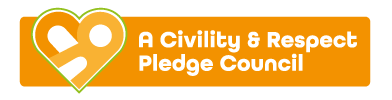 AGENDACHRISTMAS LIGHTS COMMITTEE									06/06/23Chair of Committee: Councillor Scott Walker Councillors: John Walker, Matt Memmott-Richardson, Chloe Morcombe & Shirl SounesOn Monday 12th June 2023 at 7pmRoom 1, Alfreton House, High Street, Alfreton, Derbyshire, DE55 7HHAll Members of the Committee are requested to attend for the purpose of considering and resolving the business to be transacted as set out in the following agenda.Yours sincerelyV Johnstone Deputy Town Clerk & RFO01/23c To receive apologies for absence02/23c To receive any declarations of interest from Members03/23c Public Participation04/23c To consider any items which should be taken in exclusion of the press and public05/23c Review of display layout (Appendix A)06/23c Important datesInstallation date – TBCTrial switch on – TBCChristmas Lights switch on event – Saturday 25th November 202307/23c Review of remedial works2 x RCD’s to columns (if required) £250.00Printscene upgrade to digital time clock £100.00Bluey’s Asset number 133675 – Move display to column £25.0008/23c Budget update 2023/2024 budget £32,000City Illuminations contract - £20,000Electricity - £1,000Real Christmas trees - £2,000Replacement cone tree and refurbishment of existing displays to match £6,700Planned remedial works - £375.00Contingency £1,925Total: £32,000Earmarked reserves from 22/23 budget £2,732.78Wash House – Asset number 742 – Move control gear into pillar. Armored cable from pillar to socket£1,657.78 Derbyshire County Council £450.00 City Illuminations Bradley & Co – Asset number 134496 – Add RCD and small enclosure in column£125.005 x RCDs to columns £500.00